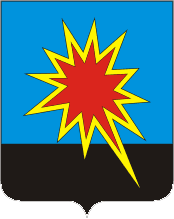 КЕМЕРОВСКАЯ ОБЛАСТЬ КАЛТАНСКИЙ ГОРОДСКОЙ ОКРУГ АДМИНИСТРАЦИЯ КАЛТАНСКОГО ГОРОДСКОГО ОКРУГАПОСТАНОВЛЕНИЕОт  30.05.2016 г.         № 129-пО внесении изменения в постановление администрации Калтанского городского округа 14.11.2013 г. № 414-п «Об утверждении перечня автомобильных дорог общего пользования местного значения Калтанского городского округа» В целях повышения эффективности использования, учета, контроля, распоряжения и управления объектами муниципальной собственности внести в постановление администрации Калтанского городского округа от 14.11.2013 г. № 414-п «Об утверждении перечня автомобильных дорог общего пользования местного значения Калтанского городского округа»  следующие изменения:1. Приложения №№ 1,2,3,4,5,6 к постановлению администрации Калтанского городского округа от 14.11.2013 г. № 414-п «Об утверждении перечня автомобильных дорог общего пользования местного значения Калтанского городского округа» объединить в Приложение № 1 и читать в новой редакции. 2. Директору МАУ «Пресс-Центр г.Калтан» (Беспальчук В.Н.) опубликовать настоящее постановление в газете «Калтанский вестник».3. Начальнику отдела организационной и кадровой работы администрации Калтанского городского округа (Верещагина Т.А.) разместить настоящее постановление на официальном сайте администрации Калтанского городского округа.4. Контроль исполнения настоящего постановления возложить на первого заместителя главы Калтанского городского округа по ЖКХ.(Л.А. Шайхелисламова).Глава Калтанского городского округа	                                          	                 И.Ф. ГолдиновПриложение №1 постановлению администрации Калтанского городского округа от 30.05.2016 г. № 129-пПриложение №1 постановлению администрации Калтанского городского округа от 30.05.2016 г. № 129-пПриложение №1 постановлению администрации Калтанского городского округа от 30.05.2016 г. № 129-п№ п/пНаименование автомобильной дороги (улицы)идентификационный номер автомобильной дорогиПротяженность, км. асфальтное отсыпноегрунтовоеширина       (для дорог с асфальт. покрытием)Число полос движения, шт.Ширина полос движения, м.*5Техническая категория дорог обычного типа1пер. 1 Совхозный32415 ОП МГ 010,20,2V2пер. 2 Совхозный32415 ОП МГ 020,60,6V3пер.Базарный32415 ОП МГ 030,10,1V4пер.Болотная32415 ОП МГ 040,30,3V5пер.Горный32415 ОП МГ 050,40,4V6пер.Жданова32415 ОП МГ 060,10,1V7пер.Карьерный32415 ОП МГ 070,30,3V8пер.Ключевой32415 ОП МГ 080,40,4V9пер.Комсомольский32415 ОП МГ 090,50,5623IV10пер.Партизанский32415 ОП МГ 100,50,5V11пер.Садовый32415 ОП МГ 110,20,2V12пер.Северный32415 ОП МГ 120,30,3V13пер.Советский32415 ОП МГ 130,50,5623IV14пр.Мира32415 ОП МГ 142,62,6623IV15проезд ж/д ПЕРЕЕЗД-Калтан-с.Сарбала-ж/д ПЕРЕЕЗД-п.Малиновка32415 ОП МГ 1516,416,4723,5III16проезд Калтан (от кольца) - до ул.Омская32415 ОП МГ 162,52,5723,5III17проезд ул.Вокзальная-2 пер.Совхозный32415 ОП МГ 170,40,4V18проезд ул.Гоголя-ул.Нагорная32415 ОП МГ 180,10,1V19проезд ул.Калинина-ул.Гоголя32415 ОП МГ 190,10,1V20проезд ул.Комсомольская-пр.Мира32415 ОП МГ 200,30,3522,5IV21проезд ул.Комсомольская-ул.Заводская32415 ОП МГ 210,40,10,3321,5IV22проезды ул.Горького-ул.Калинина32415 ОП МГ 220,50,5V23проезды ул.Комсомольская-ул.Горького32415 ОП МГ 2311422IV24ул.2 Нагорная32415 ОП МГ 240,30,3V25ул.Базарная32415 ОП МГ 250,40,4422IV26ул.Болотная32415 ОП МГ 260,20,2422IV27ул.Вокзальная32415 ОП МГ 270,50,5623IV28ул.Гоголя32415 ОП МГ 282,42,4V29ул.Горького32415 ОП МГ 2911422IV30ул.Жданова32415 ОП МГ 301,61,6V31ул.Заводская32415 ОП МГ 3110,60,4422IV32ул.Калинина32415 ОП МГ 3232,60,4422IV33ул.Карьерная32415 ОП МГ 330,30,3V34ул.Комсомольская (от кольца)32415 ОП МГ 343,73,7723,5III35ул.Красенка32415 ОП МГ 351,51,5V36ул.Курганная32415 ОП МГ 360,30,3V37ул.Мичурина32415 ОП МГ 370,60,6V38ул.Нагорная32415 ОП МГ 380,80,8V39ул.Некрасова32415 ОП МГ 3911V40ул.Новая 32415 ОП МГ 400,30,3V41ул.Партизанская32415 ОП МГ 410,60,6V42ул.Пасечная32415 ОП МГ 421,21,2V43ул.Садовая32415 ОП МГ 430,30,3422IV44ул.Совхозная32415 ОП МГ 441,81,8V45ул.Тургенева32415 ОП МГ 451,21,2V46ул.Школьная32415 ОП МГ 460,80,20,6623IV47проезд от Штраф стоянка-до ул.Дзержинского, 5132415 ОП МГ 470,40,4723,5III48проезд ул.Дзержинского - ул.Российская32415 ОП МГ 480,30,3V49проезд ул.Минская -ул.Курская32415 ОП МГ 490,30,3V50ул.Весенняя32415 ОП МГ 500,50,5V51ул.Джержинского32415 ОП МГ 512,52,20,3723,5III52ул.Жемчужная32415 ОП МГ 520,40,4V53ул.Курская32415 ОП МГ 530,20,2V54ул.Минская32415 ОП МГ 540,40,4V55ул.Новосибирская32415 ОП МГ 550,40,4V56ул.Новостройка 1-я32415 ОП МГ 560,40,4V57ул.Новостройка 2-я32415 ОП МГ 570,80,8V58ул.Полевая до очистных32415 ОП МГ 581,41,4IV59ул.Рижская32415 ОП МГ 590,40,4V60ул.Российская32415 ОП МГ 600,60,6V61ул.Строительная32415 ОП МГ 610,20,2V62ул.Томская32415 ОП МГ 620,40,4V63ул.Фестивальная32415 ОП МГ 630,20,2V64проезд от ж/д переезда (кольцо) до моста32415 ОП МГ 64331125,5III65ул.Заливная32415 ОП МГ 651,41,4IV66ж/д переезд - "Юбилейный"32415 ОП МГ 662,42,4723,5III67пер.1 Санаторный32415 ОП МГ 670,10,1V68пер.2 Санаторный32415 ОП МГ 680,20,2V69пер.Бетховена32415 ОП МГ 690,30,3V70пер.Даргомыжского32415 ОП МГ 700,40,4V71пер.Достоевского32415 ОП МГ 710,70,7V72пер.Колхозный32415 ОП МГ 720,10,1V73пер.Кошевого32415 ОП МГ 730,20,2V74пер.Матросова32415 ОП МГ 740,30,3V75пер.Набережный 32415 ОП МГ 751,31,3V76пер.Овражный32415 ОП МГ 760,30,3V77пер.Покрышкина32415 ОП МГ 770,20,2422IV78пер.Прибрежный32415 ОП МГ 780,50,5V79пер.Речной32415 ОП МГ 790,50,5V80пер.Рыбацкий32415 ОП МГ 800,20,2V81ж/д переезд дорога Новокузнецк-Кузедеево32415 ОП МГ 815,35,3723,5III82ул. Спортивная до  моста 32415 ОП МГ 820,50,5723,5III83ул.Бетховена32415 ОП МГ 830,90,9V84ул.Даргомыжского32415 ОП МГ 840,90,9V85ул.Достоевского32415 ОП МГ 851,30,70,6422IV86ул.Енисейская32415 ОП МГ 8611V87ул.Кандышевская32415 ОП МГ 870,50,5723,5III88ул.Квартальная32415 ОП МГ 880,30,3V89ул.Колхозная32415 ОП МГ 890,30,3V90ул.Кондомская32415 ОП МГ 900,80,8V91ул.Космодемьянской32415 ОП МГ 910,40,4V92ул.Кошевого32415 ОП МГ 921,21,2V93ул.Лазо32415 ОП МГ 930,90,9V94ул.Лазурная32415 ОП МГ 940,50,5V95ул.Малышевская32415 ОП МГ 950,70,7723,5III96ул.Маяковского (до кладбища и МЧС)32415 ОП МГ 961,60,70,9422IV97ул.Набережная32415 ОП МГ 972,50,11,50,9422IV98ул.Невского32415 ОП МГ 981,20,30,9422IV99ул.Останкино32415 ОП МГ 990,80,10,7422IV100ул.Покрышкина32415 ОП МГ 1001,71,30,4422IV101ул.Проселочная32415 ОП МГ 1010,70,7V102ул.Речная32415 ОП МГ 1020,40,4V103ул.Санаторная32415 ОП МГ 1030,20,2422IV104ул.Спортивная32415 ОП МГ 1040,90,9723,5III105ул.Шолохова32415 ОП МГ 1050,50,5V106ул.Заозерная до ж/д моста в доль реки 35415 ОП МГ 1062,22,2IV107проезд Красная Орловка - ул.Центральная32415 ОП МГ 1072,72,7723,5III108ул.Береговая32415 ОП МГ 1080,40,4V109ул.Горького32415 ОП МГ 1091,21,2V110ул.Железнодорожная32415 ОП МГ 1100,30,3V111ул.Знаменка32415 ОП МГ 11111V112ул.Карла Маркса до ж/д переезда32415 ОП МГ 1120,50,5422IV113ул.Набережная32415 ОП МГ 1130,70,7V114ул.Омская32415 ОП МГ 1141,91,60,3723,5III115ул.Пионерская32415 ОП МГ 1150,80,8321,5IV116ул.Победы32415 ОП МГ 1161,60,90,7321,5IV117ул.Пожарского32415 ОП МГ 1170,80,8V118ул.Почтовая32415 ОП МГ 1180,80,8V119ул.Репина32415 ОП МГ 1190,50,5321,5IV120ул.Руставели32415 ОП МГ 1200,60,6321,5IV121ул.Славы32415 ОП МГ 1210,60,6V122ул.Стахановская32415 ОП МГ 1221,31,3V123ул.Центральная 32415 ОП МГ 1231,51,20,3V124ул. Болотная32415 ОП МГ 1241,71,7V125ул. Весенняя32415 ОП МГ 1252,72,7V126ул. Ключевая32415 ОП МГ 12655V127ул. Колокольцева32415 ОП МГ 12711V128ул. Колхозная32415 ОП МГ 1281,91,9V129ул. Коммунистическая32415 ОП МГ 1290,70,7V130ул. Кооперативная32415 ОП МГ 1300,80,8V131ул. Ленина32415 ОП МГ 1310,30,3V132ул. Луговая32415 ОП МГ 1320,80,8V133ул. Набережная32415 ОП МГ 1331,21,2V134ул. Нагорная32415 ОП МГ 1343,43,4V135ул. Садовая32415 ОП МГ 1351,31,3V136ул. Советская32415 ОП МГ 1361,11,1623IV137ул. Школьная32415 ОП МГ 1372,22,2V138Отдельная 1-й пер.32415 ОП МГ 1380,50,5V139Отдельная 2-й пер.32415 ОП МГ 1390,30,3V140Отдельная 3-й пер.32415 ОП МГ 1400,20,2V141пер.Веселый32415 ОП МГ 1410,20,2V142пер.Восточной32415 ОП МГ 1420,20,2V143пер.Высотный32415 ОП МГ 1430,10,1V144пер.Кооперативная32415 ОП МГ 1440,40,4V145пер.Кузбасский32415 ОП МГ 1450,20,2V146пер.Полевой32415 ОП МГ 1460,20,2V147пер.Сосновый32415 ОП МГ 1470,30,3V148пер.Станционный32415 ОП МГ 1480,40,4V149пер.Черемуховый32415 ОП МГ 1490,20,2V150проезд ж/д переезд -ул.Торговая32415 ОП МГ 1501,40,90,5623IV151проезд на очистные сооружения по ул.Угольной32415 ОП МГ 1510,80,8723,5III152ул.60 лет Октября32415 ОП МГ 1522,12,1723,5III153ул.Басмалинская 32415 ОП МГ 1530,20,2422IV154ул.Береговая32415 ОП МГ 1540,40,4V155ул.Васильковая32415 ОП МГ 1550,20,2V156ул.Веселая32415 ОП МГ 1560,30,3V157ул.Весенняя32415 ОП МГ 1571,20,50,7321,5IV158ул.Вишневая32415 ОП МГ 1580,40,4V159ул.Восточная32415 ОП МГ 1590,50,5V160ул.Высотная32415 ОП МГ 1600,30,3V161ул.Гоголя32415 ОП МГ 1610,30,3V162ул.Горнорабочая32415 ОП МГ 1620,20,2V163ул.Горняцкая32415 ОП МГ 1630,30,3V164ул.Дзержинского32415 ОП МГ 1640,50,5V165ул.Дружбы32415 ОП МГ 1650,70,7V166ул.Железнодорожная32415 ОП МГ 1661,21,2V167ул.Зеленая32415 ОП МГ 1670,60,6V168ул.Кирова32415 ОП МГ 1680,30,3V169ул.Комсомольская32415 ОП МГ 1690,50,5V170ул.Кондомская32415 ОП МГ 1700,90,9422IV171ул.Космоса32415 ОП МГ 1710,30,3V172ул.Крупской32415 ОП МГ 1721,81,8422IV173ул.Крутая32415 ОП МГ 1730,30,3V174ул.Кузбасская32415 ОП МГ 1741,50,90,6422IV175ул.Куйбышева32415 ОП МГ 1750,80,8V176ул.Кутузова32415 ОП МГ 1760,30,3V177ул.Ленина32415 ОП МГ 17711422IV178ул.Лесная32415 ОП МГ 1781,41,4V179ул.Линейная32415 ОП МГ 1790,70,7V180ул.Ломоносова32415 ОП МГ 1800,40,4V181ул.Луговая32415 ОП МГ 1810,20,2V182ул.Макаренко32415 ОП МГ 1820,40,4V183ул.Максима Горького32415 ОП МГ 1830,70,7V184ул.Малиновская32415 ОП МГ 1840,70,7V185ул.Мира32415 ОП МГ 1850,20,2V186ул.Молодежная32415 ОП МГ 1860,40,4V187ул.Нагорная32415 ОП МГ 1870,80,8422IV188ул.Народная32415 ОП МГ 1880,30,3V189ул.Нахимова32415 ОП МГ 1890,40,4V190ул.Некрасова32415 ОП МГ 1900,30,3V191ул.Новая32415 ОП МГ 1910,50,5V192ул.Октябрьская32415 ОП МГ 1920,50,5V193ул.Островского32415 ОП МГ 1930,20,2V194ул.Отдельная  32415 ОП МГ 1940,50,5V195ул.Парижской Коммуны32415 ОП МГ 1950,20,2V196ул.Перспективная  32415 ОП МГ 1960,30,3V197ул.Пионерская  32415 ОП МГ 1970,70,7V198ул.Подгорная32415 ОП МГ 1980,20,2V199ул.Проектная32415 ОП МГ 1990,30,3V200ул.Пугачева32415 ОП МГ 2000,80,8V201ул.Пушкина32415 ОП МГ 2011,31,3V202ул.Рабочая32415 ОП МГ 2020,60,6V203ул.Репина32415 ОП МГ 2030,20,2V204ул.Российская32415 ОП МГ 2041,30,70,6422IV205ул.Рябиновая32415 ОП МГ 2050,90,9V206ул.Садовая32415 ОП МГ 20611422IV207ул.Сибирская32415 ОП МГ 2070,80,8V208ул.Советская32415 ОП МГ 2082,22,2422IV209ул.Солнечная32415 ОП МГ 2090,30,3V210ул.Сосновая32415 ОП МГ 2100,30,3V211ул.Сплавная32415 ОП МГ 2110,90,9V212ул.Спортивная32415 ОП МГ 2120,60,6V213ул.Станционная32415 ОП МГ 2131,61,6422IV214ул.Строительная32415 ОП МГ 2140,30,3V215ул.Торговая  32415 ОП МГ 2150,40,4422IV216ул.Угольная32415 ОП МГ 2162,32,3422IV217ул.Урицкого32415 ОП МГ 2170,40,4V218ул.Цветочная32415 ОП МГ 2180,20,2V219ул.Шахтерская32415 ОП МГ 2190,40,4V220ул.Шевченко32415 ОП МГ 2200,30,3V221ул.Школьная32415 ОП МГ 2210,40,4V222ул. Комсомольская, 8 от сооружения Северной проходной до здания цеха комплексных панелей32416 ОП МГ 2220,50,5422IV223от АЗС до ООО "КЗМК" (до проходной)32416 ОП МГ 2230,70,7V224от ул. Дзержинского, 51 до ул. Тепличная (улица в  жилой застройки п. Постоянный) 32415 ОП МГ 2242,12,1V225район ул.Спортивная, ул. Кандышевская (п. Малышев Лог)32418 ОП МГ 2251,31,3422IVИТОГО199,882,710,4106,7